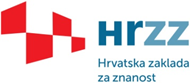 Zahtjev za izmjenamaZahtjev za izmjenamaZahtjev za izmjenamaZahtjev za izmjenamaVoditelj projektaVoditelj projektanavestinavestiUstanova s kojom je sklopljen ugovor o financiranjuUstanova s kojom je sklopljen ugovor o financiranjunavestinavestiNatječajNatječajnavesti (npr. UIP-05-2017)navesti (npr. UIP-05-2017)Broj i naziv projektaBroj i naziv projektanavestinavestiTrajanje projektaTrajanje projektanavesti (od DD/MM/GG do DD/MM/GG) navesti (od DD/MM/GG do DD/MM/GG) navesti ukupno trajanje projekta u mjesecimanavesti ukupno trajanje projekta u mjesecimaProjektno razdoblje Projektno razdoblje navesti od DD/MM/GG do DD/MM/GGnavesti od DD/MM/GG do DD/MM/GG1-12, 13-24, 25-36, 37-48 (za rokove UIP/IP 2014, UIP 2017, Partner - izbrisati nepotrebno ili prilagoditi)1-12, 13-30, 31-48 (za rok IP 2018 – izbrisati nepotrebno ili prilagoditi)1-12, 13-24, 25-36, 37-48 (za rokove UIP/IP 2014, UIP 2017, Partner - izbrisati nepotrebno ili prilagoditi)1-12, 13-30, 31-48 (za rok IP 2018 – izbrisati nepotrebno ili prilagoditi)Redni broj zahtjeva unutar istog projektnog razdobljaRedni broj zahtjeva unutar istog projektnog razdobljanavestinavestiDatum slanja zahtjevaDatum slanja zahtjevanavesti navesti Napomene:Odgovori na pitanja i prilozi su obavezni.U obrascu je potrebno označiti vrstu izmjene koja se traži te opisati traženu izmjenu sukladno zadanoj formi.Ukoliko dio zahtjeva (vrste izmjene) nije primjenjiv moguće je pobrisati (npr. ukoliko se traži samo izmjena radnog plana A, sve ostale dijelove B, C, D, E, F moguće je pobrisati).Redovi se dodaju po potrebi.Napomene:Odgovori na pitanja i prilozi su obavezni.U obrascu je potrebno označiti vrstu izmjene koja se traži te opisati traženu izmjenu sukladno zadanoj formi.Ukoliko dio zahtjeva (vrste izmjene) nije primjenjiv moguće je pobrisati (npr. ukoliko se traži samo izmjena radnog plana A, sve ostale dijelove B, C, D, E, F moguće je pobrisati).Redovi se dodaju po potrebi.Napomene:Odgovori na pitanja i prilozi su obavezni.U obrascu je potrebno označiti vrstu izmjene koja se traži te opisati traženu izmjenu sukladno zadanoj formi.Ukoliko dio zahtjeva (vrste izmjene) nije primjenjiv moguće je pobrisati (npr. ukoliko se traži samo izmjena radnog plana A, sve ostale dijelove B, C, D, E, F moguće je pobrisati).Redovi se dodaju po potrebi.Napomene:Odgovori na pitanja i prilozi su obavezni.U obrascu je potrebno označiti vrstu izmjene koja se traži te opisati traženu izmjenu sukladno zadanoj formi.Ukoliko dio zahtjeva (vrste izmjene) nije primjenjiv moguće je pobrisati (npr. ukoliko se traži samo izmjena radnog plana A, sve ostale dijelove B, C, D, E, F moguće je pobrisati).Redovi se dodaju po potrebi.Vrsta izmjene (označiti što je primjenjivo na Vaš zahtjev)A) izmjena radnog planaB) izmjena financijskog planaC) izmjena u sastavu istraživačke grupeD) izmjena trajanja projekta i/ili trajanja izvještajnih razdobljaE) izmjena u izvorima financiranja projekta F) izmjena matične ustanove voditelja projektaG) izmjena voditelja projektaVrsta izmjene (označiti što je primjenjivo na Vaš zahtjev)A) izmjena radnog planaB) izmjena financijskog planaC) izmjena u sastavu istraživačke grupeD) izmjena trajanja projekta i/ili trajanja izvještajnih razdobljaE) izmjena u izvorima financiranja projekta F) izmjena matične ustanove voditelja projektaG) izmjena voditelja projektaVrsta izmjene (označiti što je primjenjivo na Vaš zahtjev)A) izmjena radnog planaB) izmjena financijskog planaC) izmjena u sastavu istraživačke grupeD) izmjena trajanja projekta i/ili trajanja izvještajnih razdobljaE) izmjena u izvorima financiranja projekta F) izmjena matične ustanove voditelja projektaG) izmjena voditelja projektaVrsta izmjene (označiti što je primjenjivo na Vaš zahtjev)A) izmjena radnog planaB) izmjena financijskog planaC) izmjena u sastavu istraživačke grupeD) izmjena trajanja projekta i/ili trajanja izvještajnih razdobljaE) izmjena u izvorima financiranja projekta F) izmjena matične ustanove voditelja projektaG) izmjena voditelja projektaIzmjene radnoga planaIzmjene radnoga planaIzmjene radnoga planaIzmjene radnoga planaOpis izmjene:Izmjene u smjeru istraživanja, metodologiji ili značajnije izmjene rezultata (uključiti sve izmjene aktivnosti, rezultata, točaka provjere, izmjena mjeseca provedbe za pojedinu aktivnost ili rezultat i dr. uz navođenje numeričke oznake te u dijelu B) Izmjene financijskog plana navesti ukoliko se ovime podrazumijeva i izmjena financijskog plana)Prijenos aktivnosti/rezultata/točaka provjere  iz tekućeg u naredno razdoblje(Isključivo uz periodično izvješće; navesti što se prenosi- kopirati iz radnog plana uz navođenje numeričke oznake te u dijelu B) Izmjene financijskog plana navesti ukoliko se ovime podrazumijeva i izmjena financijskog plana)Koji su razlozi izmjeneObrazložiti zašto je izmjena prikladna alternativaKoji rizici prijete provedbi projektaMijenjaju li se navedenom izmjenom  ostali aspekti projekta (prvenstveno rezultati i ciljevi)?Prilozi(Potrebno je dostaviti revidirani radni plan s uključenim izmjenama koje se predlažu i uključenom opcijom “Track changes”, ostala dokumentacija koju smatrate potrebnom ili na zahtjev Zaklade).Opis izmjene:Izmjene u smjeru istraživanja, metodologiji ili značajnije izmjene rezultata (uključiti sve izmjene aktivnosti, rezultata, točaka provjere, izmjena mjeseca provedbe za pojedinu aktivnost ili rezultat i dr. uz navođenje numeričke oznake te u dijelu B) Izmjene financijskog plana navesti ukoliko se ovime podrazumijeva i izmjena financijskog plana)Prijenos aktivnosti/rezultata/točaka provjere  iz tekućeg u naredno razdoblje(Isključivo uz periodično izvješće; navesti što se prenosi- kopirati iz radnog plana uz navođenje numeričke oznake te u dijelu B) Izmjene financijskog plana navesti ukoliko se ovime podrazumijeva i izmjena financijskog plana)Koji su razlozi izmjeneObrazložiti zašto je izmjena prikladna alternativaKoji rizici prijete provedbi projektaMijenjaju li se navedenom izmjenom  ostali aspekti projekta (prvenstveno rezultati i ciljevi)?Prilozi(Potrebno je dostaviti revidirani radni plan s uključenim izmjenama koje se predlažu i uključenom opcijom “Track changes”, ostala dokumentacija koju smatrate potrebnom ili na zahtjev Zaklade).Opis izmjene:Izmjene u smjeru istraživanja, metodologiji ili značajnije izmjene rezultata (uključiti sve izmjene aktivnosti, rezultata, točaka provjere, izmjena mjeseca provedbe za pojedinu aktivnost ili rezultat i dr. uz navođenje numeričke oznake te u dijelu B) Izmjene financijskog plana navesti ukoliko se ovime podrazumijeva i izmjena financijskog plana)Prijenos aktivnosti/rezultata/točaka provjere  iz tekućeg u naredno razdoblje(Isključivo uz periodično izvješće; navesti što se prenosi- kopirati iz radnog plana uz navođenje numeričke oznake te u dijelu B) Izmjene financijskog plana navesti ukoliko se ovime podrazumijeva i izmjena financijskog plana)Koji su razlozi izmjeneObrazložiti zašto je izmjena prikladna alternativaKoji rizici prijete provedbi projektaMijenjaju li se navedenom izmjenom  ostali aspekti projekta (prvenstveno rezultati i ciljevi)?Prilozi(Potrebno je dostaviti revidirani radni plan s uključenim izmjenama koje se predlažu i uključenom opcijom “Track changes”, ostala dokumentacija koju smatrate potrebnom ili na zahtjev Zaklade).Opis izmjene:Izmjene u smjeru istraživanja, metodologiji ili značajnije izmjene rezultata (uključiti sve izmjene aktivnosti, rezultata, točaka provjere, izmjena mjeseca provedbe za pojedinu aktivnost ili rezultat i dr. uz navođenje numeričke oznake te u dijelu B) Izmjene financijskog plana navesti ukoliko se ovime podrazumijeva i izmjena financijskog plana)Prijenos aktivnosti/rezultata/točaka provjere  iz tekućeg u naredno razdoblje(Isključivo uz periodično izvješće; navesti što se prenosi- kopirati iz radnog plana uz navođenje numeričke oznake te u dijelu B) Izmjene financijskog plana navesti ukoliko se ovime podrazumijeva i izmjena financijskog plana)Koji su razlozi izmjeneObrazložiti zašto je izmjena prikladna alternativaKoji rizici prijete provedbi projektaMijenjaju li se navedenom izmjenom  ostali aspekti projekta (prvenstveno rezultati i ciljevi)?Prilozi(Potrebno je dostaviti revidirani radni plan s uključenim izmjenama koje se predlažu i uključenom opcijom “Track changes”, ostala dokumentacija koju smatrate potrebnom ili na zahtjev Zaklade).Izmjene financijskoga planaIzmjene financijskoga planaIzmjene financijskoga planaIzmjene financijskoga plana1. Opis izmjene:1. Opis izmjene:1. Opis izmjene:1. Opis izmjene:Broj i naziv stavke u važećem financijskom planuIznos stavke (kn)Tražena izmjenaNovi iznos (kn)(kopirati iz važećeg financijskog plana)(kopirati iz važećeg financijskog plana)(navesti iznos te traženu izmjenu:Uvećanje postojeće stavke/Umanjenje postojeće stavke/Uvođenje nove stavke/Ukidanje postojeće stavke)Primjer: Predlaže se ukidanje stavke te prenamjena sredstava za novu stavku kako slijedi:Primjer: Predlaže se ukidanje stavke te prenamjena sredstava za novu stavku kako slijedi:Primjer: Predlaže se ukidanje stavke te prenamjena sredstava za novu stavku kako slijedi:Primjer: Predlaže se ukidanje stavke te prenamjena sredstava za novu stavku kako slijedi:4.1. Sudjelovanje na konferenciji X u Zagrebu 20.02.-21.02.2019.  (prijevoz, smještaj, dnevnice za dvoje suradnika)2.000,00- 2.000,00 (ukidanje postojeće stavke)0,001.8. Terensko istraživanje u Rijeci, 15.01.-20.01.2019. (prijevoz, smještaj, dnevnice za dvoje suradnika)0,00+ 2.000,00 (uvođenje nove stavke)2.000,002. Zahtjev za prijenos neutrošenih sredstava iz tekućeg u naredno razdoblje 2. Zahtjev za prijenos neutrošenih sredstava iz tekućeg u naredno razdoblje 2. Zahtjev za prijenos neutrošenih sredstava iz tekućeg u naredno razdoblje 2. Zahtjev za prijenos neutrošenih sredstava iz tekućeg u naredno razdoblje Napomene: Iz kategorije Posredni troškovi moguće je prenijeti iznos u druge kategorije, ali ne i obrnuto.Sredstva za plaću i školarinu bez obzira da li je riječ o dijelu ili cijelom iznosu ne mogu biti prenamijenjena u druge svrhe.Ukupan iznos kategorije Diseminacija ne može iznositi više od iznosa propisanog natječajem. Prenamjena u osnovnu informatičku opremu nije prihvatljiva, osim iznimno.Napomene: Iz kategorije Posredni troškovi moguće je prenijeti iznos u druge kategorije, ali ne i obrnuto.Sredstva za plaću i školarinu bez obzira da li je riječ o dijelu ili cijelom iznosu ne mogu biti prenamijenjena u druge svrhe.Ukupan iznos kategorije Diseminacija ne može iznositi više od iznosa propisanog natječajem. Prenamjena u osnovnu informatičku opremu nije prihvatljiva, osim iznimno.Napomene: Iz kategorije Posredni troškovi moguće je prenijeti iznos u druge kategorije, ali ne i obrnuto.Sredstva za plaću i školarinu bez obzira da li je riječ o dijelu ili cijelom iznosu ne mogu biti prenamijenjena u druge svrhe.Ukupan iznos kategorije Diseminacija ne može iznositi više od iznosa propisanog natječajem. Prenamjena u osnovnu informatičku opremu nije prihvatljiva, osim iznimno.Napomene: Iz kategorije Posredni troškovi moguće je prenijeti iznos u druge kategorije, ali ne i obrnuto.Sredstva za plaću i školarinu bez obzira da li je riječ o dijelu ili cijelom iznosu ne mogu biti prenamijenjena u druge svrhe.Ukupan iznos kategorije Diseminacija ne može iznositi više od iznosa propisanog natječajem. Prenamjena u osnovnu informatičku opremu nije prihvatljiva, osim iznimno.Ukupno neutrošeno sredstava u okviru tekućeg razdoblja (kn)Ukupno neutrošeno sredstava u okviru tekućeg razdoblja (kn)Ukupno neutrošeno sredstava u okviru tekućeg razdoblja (kn)Broj i naziv stavke u prijedlogu financijskog plana u koju se sredstva žele prenijetiBroj i naziv stavke u prijedlogu financijskog plana u koju se sredstva žele prenijetiBroj i naziv stavke u prijedlogu financijskog plana u koju se sredstva žele prenijetiIznos koji se želi prenijeti (kn)Ukupno sredstava koje se želi prenijeti iz tekućeg u naredno razdobljeUkupno sredstava koje se želi prenijeti iz tekućeg u naredno razdobljeUkupno sredstava koje se želi prenijeti iz tekućeg u naredno razdobljePrimjer: Predlaže se prijenos neutrošenih sredstava prvog razdoblja u drugo razdoblje, kako slijedi:Primjer: Predlaže se prijenos neutrošenih sredstava prvog razdoblja u drugo razdoblje, kako slijedi:Primjer: Predlaže se prijenos neutrošenih sredstava prvog razdoblja u drugo razdoblje, kako slijedi:Primjer: Predlaže se prijenos neutrošenih sredstava prvog razdoblja u drugo razdoblje, kako slijedi:Ukupno neutrošeno sredstava u okviru tekućeg razdoblja (kn)Ukupno neutrošeno sredstava u okviru tekućeg razdoblja (kn)Ukupno neutrošeno sredstava u okviru tekućeg razdoblja (kn)4.000,00Broj i naziv stavke u prijedlogu financijskog plana u koju se sredstva žele prenijetiBroj i naziv stavke u prijedlogu financijskog plana u koju se sredstva žele prenijetiBroj i naziv stavke u prijedlogu financijskog plana u koju se sredstva žele prenijetiIznos koji se želi prenijeti (kn)4.6. Organizacija konferencije, Rijeka, 20.-22.03.2018., catering 4.6. Organizacija konferencije, Rijeka, 20.-22.03.2018., catering 4.6. Organizacija konferencije, Rijeka, 20.-22.03.2018., catering 3.000,00 Ukupno sredstava koje se želi prenijeti iz tekućeg u naredno razdobljeUkupno sredstava koje se želi prenijeti iz tekućeg u naredno razdobljeUkupno sredstava koje se želi prenijeti iz tekućeg u naredno razdoblje3.000,00Koji su razlozi izmjeneObrazložiti zašto je izmjena prikladna alternativaKoji rizici prijete provedbi projektaMijenjaju li se navedenom izmjenom  ostali aspekti projekta (prvenstveno rezultati i ciljevi)?Prilozi (Potrebno je dostaviti revidirani financijski plan s uključenim izmjenama koje se predlažu označenima plavom bojom, ostala dokumentacija koju smatrate potrebnom ili na zahtjev Zaklade). Koji su razlozi izmjeneObrazložiti zašto je izmjena prikladna alternativaKoji rizici prijete provedbi projektaMijenjaju li se navedenom izmjenom  ostali aspekti projekta (prvenstveno rezultati i ciljevi)?Prilozi (Potrebno je dostaviti revidirani financijski plan s uključenim izmjenama koje se predlažu označenima plavom bojom, ostala dokumentacija koju smatrate potrebnom ili na zahtjev Zaklade). Koji su razlozi izmjeneObrazložiti zašto je izmjena prikladna alternativaKoji rizici prijete provedbi projektaMijenjaju li se navedenom izmjenom  ostali aspekti projekta (prvenstveno rezultati i ciljevi)?Prilozi (Potrebno je dostaviti revidirani financijski plan s uključenim izmjenama koje se predlažu označenima plavom bojom, ostala dokumentacija koju smatrate potrebnom ili na zahtjev Zaklade). Koji su razlozi izmjeneObrazložiti zašto je izmjena prikladna alternativaKoji rizici prijete provedbi projektaMijenjaju li se navedenom izmjenom  ostali aspekti projekta (prvenstveno rezultati i ciljevi)?Prilozi (Potrebno je dostaviti revidirani financijski plan s uključenim izmjenama koje se predlažu označenima plavom bojom, ostala dokumentacija koju smatrate potrebnom ili na zahtjev Zaklade). Izmjene u sastavu istraživačke grupeIzmjene u sastavu istraživačke grupeIzmjene u sastavu istraživačke grupeIzmjene u sastavu istraživačke grupeOpis izmjeneUključivanje suradnika/člana istraživačke skupineIme, prezime, titula i ustanova zaposlenja novog suradnika/člana istraživačke skupine: Planirana uloga na projektu prema radnom planu: Isključivanje suradnika/člana istraživačke skupineIme i prezime suradnika/člana istraživačke skupine kojeg se isključuje:Hoće li suradnik/član istraživačke skupine koji se isključuje iz grupe biti zamijenjen?   DA  /  NEDatum prestanka suradnje: Koji su razlozi izmjeneObrazložiti zašto je izmjena prikladna alternativaKoji rizici prijete provedbi projektaMijenjaju li se navedenom izmjenom  ostali aspekti projekta (prvenstveno rezultati i ciljevi)?Prilozi(.. životopis predloženog suradnika/člana istraživačke skupine.. pismo namjere potpisano od strane suradnika/člana istraživačke skupine i čelnika ustanove osobe koju se želi uključiti- za nezaposlene osobe, umirovljenike, strance nije primjenjivo.. izjava o isključenju iz istraživačke grupe koju potpisuje suradnik/član istraživačke skupine koji prekida suradnju.. revidirani radni plan s upisanim imenom novoga suradnika/člana istraživačke skupine pored aktivnosti u koje će biti uključen s uključenom opcijom “Track changes”.. u slučaju pozitivnog rješenja zahtjeva suradnik/član istraživačke skupine se putem poveznice https://epp.hrzz.hr/  treba registrirati u EPP sustav i u cijelosti ispuniti dio MOJ PROFIL (popuniti sva obvezna polja) te po izvršenoj registraciji voditelj na mail adresu znanosti treba dostaviti podatke za uključivanje u epp sustav:   ID suradnika/člana istraživačke skupine: navesti   Status na projektu: navesti (može biti samo Doktorand/Istraživač/Poslijedoktorand)   Uloga na projektu HR: navesti, može biti ista kao i status, do 100 mjesta s razmacima   Uloga na projektu EN: navesti, može biti ista kao i status, do 100 mjesta s razmacima)Opis izmjeneUključivanje suradnika/člana istraživačke skupineIme, prezime, titula i ustanova zaposlenja novog suradnika/člana istraživačke skupine: Planirana uloga na projektu prema radnom planu: Isključivanje suradnika/člana istraživačke skupineIme i prezime suradnika/člana istraživačke skupine kojeg se isključuje:Hoće li suradnik/član istraživačke skupine koji se isključuje iz grupe biti zamijenjen?   DA  /  NEDatum prestanka suradnje: Koji su razlozi izmjeneObrazložiti zašto je izmjena prikladna alternativaKoji rizici prijete provedbi projektaMijenjaju li se navedenom izmjenom  ostali aspekti projekta (prvenstveno rezultati i ciljevi)?Prilozi(.. životopis predloženog suradnika/člana istraživačke skupine.. pismo namjere potpisano od strane suradnika/člana istraživačke skupine i čelnika ustanove osobe koju se želi uključiti- za nezaposlene osobe, umirovljenike, strance nije primjenjivo.. izjava o isključenju iz istraživačke grupe koju potpisuje suradnik/član istraživačke skupine koji prekida suradnju.. revidirani radni plan s upisanim imenom novoga suradnika/člana istraživačke skupine pored aktivnosti u koje će biti uključen s uključenom opcijom “Track changes”.. u slučaju pozitivnog rješenja zahtjeva suradnik/član istraživačke skupine se putem poveznice https://epp.hrzz.hr/  treba registrirati u EPP sustav i u cijelosti ispuniti dio MOJ PROFIL (popuniti sva obvezna polja) te po izvršenoj registraciji voditelj na mail adresu znanosti treba dostaviti podatke za uključivanje u epp sustav:   ID suradnika/člana istraživačke skupine: navesti   Status na projektu: navesti (može biti samo Doktorand/Istraživač/Poslijedoktorand)   Uloga na projektu HR: navesti, može biti ista kao i status, do 100 mjesta s razmacima   Uloga na projektu EN: navesti, može biti ista kao i status, do 100 mjesta s razmacima)Opis izmjeneUključivanje suradnika/člana istraživačke skupineIme, prezime, titula i ustanova zaposlenja novog suradnika/člana istraživačke skupine: Planirana uloga na projektu prema radnom planu: Isključivanje suradnika/člana istraživačke skupineIme i prezime suradnika/člana istraživačke skupine kojeg se isključuje:Hoće li suradnik/član istraživačke skupine koji se isključuje iz grupe biti zamijenjen?   DA  /  NEDatum prestanka suradnje: Koji su razlozi izmjeneObrazložiti zašto je izmjena prikladna alternativaKoji rizici prijete provedbi projektaMijenjaju li se navedenom izmjenom  ostali aspekti projekta (prvenstveno rezultati i ciljevi)?Prilozi(.. životopis predloženog suradnika/člana istraživačke skupine.. pismo namjere potpisano od strane suradnika/člana istraživačke skupine i čelnika ustanove osobe koju se želi uključiti- za nezaposlene osobe, umirovljenike, strance nije primjenjivo.. izjava o isključenju iz istraživačke grupe koju potpisuje suradnik/član istraživačke skupine koji prekida suradnju.. revidirani radni plan s upisanim imenom novoga suradnika/člana istraživačke skupine pored aktivnosti u koje će biti uključen s uključenom opcijom “Track changes”.. u slučaju pozitivnog rješenja zahtjeva suradnik/član istraživačke skupine se putem poveznice https://epp.hrzz.hr/  treba registrirati u EPP sustav i u cijelosti ispuniti dio MOJ PROFIL (popuniti sva obvezna polja) te po izvršenoj registraciji voditelj na mail adresu znanosti treba dostaviti podatke za uključivanje u epp sustav:   ID suradnika/člana istraživačke skupine: navesti   Status na projektu: navesti (može biti samo Doktorand/Istraživač/Poslijedoktorand)   Uloga na projektu HR: navesti, može biti ista kao i status, do 100 mjesta s razmacima   Uloga na projektu EN: navesti, može biti ista kao i status, do 100 mjesta s razmacima)Opis izmjeneUključivanje suradnika/člana istraživačke skupineIme, prezime, titula i ustanova zaposlenja novog suradnika/člana istraživačke skupine: Planirana uloga na projektu prema radnom planu: Isključivanje suradnika/člana istraživačke skupineIme i prezime suradnika/člana istraživačke skupine kojeg se isključuje:Hoće li suradnik/član istraživačke skupine koji se isključuje iz grupe biti zamijenjen?   DA  /  NEDatum prestanka suradnje: Koji su razlozi izmjeneObrazložiti zašto je izmjena prikladna alternativaKoji rizici prijete provedbi projektaMijenjaju li se navedenom izmjenom  ostali aspekti projekta (prvenstveno rezultati i ciljevi)?Prilozi(.. životopis predloženog suradnika/člana istraživačke skupine.. pismo namjere potpisano od strane suradnika/člana istraživačke skupine i čelnika ustanove osobe koju se želi uključiti- za nezaposlene osobe, umirovljenike, strance nije primjenjivo.. izjava o isključenju iz istraživačke grupe koju potpisuje suradnik/član istraživačke skupine koji prekida suradnju.. revidirani radni plan s upisanim imenom novoga suradnika/člana istraživačke skupine pored aktivnosti u koje će biti uključen s uključenom opcijom “Track changes”.. u slučaju pozitivnog rješenja zahtjeva suradnik/član istraživačke skupine se putem poveznice https://epp.hrzz.hr/  treba registrirati u EPP sustav i u cijelosti ispuniti dio MOJ PROFIL (popuniti sva obvezna polja) te po izvršenoj registraciji voditelj na mail adresu znanosti treba dostaviti podatke za uključivanje u epp sustav:   ID suradnika/člana istraživačke skupine: navesti   Status na projektu: navesti (može biti samo Doktorand/Istraživač/Poslijedoktorand)   Uloga na projektu HR: navesti, može biti ista kao i status, do 100 mjesta s razmacima   Uloga na projektu EN: navesti, može biti ista kao i status, do 100 mjesta s razmacima)Izmjena trajanja projekta i/ili trajanja izvještajnih razdobljaIzmjena trajanja projekta i/ili trajanja izvještajnih razdobljaIzmjena trajanja projekta i/ili trajanja izvještajnih razdobljaIzmjena trajanja projekta i/ili trajanja izvještajnih razdobljaOpis izmjenePredloženo ukupno trajanje projekta: od DD/MM/GG do DD/MM/GG  Predloženo ukupno trajanje izvještajnog/projektnog razdoblja:- P1: od DD/MM/GG do DD/MM/GG - P2: od DD/MM/GG do DD/MM/GG - P3: od DD/MM/GG do DD/MM/GG - P4: od DD/MM/GG do DD/MM/GGKoji su razlozi izmjeneObrazložiti zašto je izmjena prikladna alternativaKoji rizici prijete provedbi projektaMijenjaju li se navedenom izmjenom  ostali aspekti projekta (prvenstveno rezultati i ciljevi)?Prilozi(Potrebno je dostaviti revidirani radni plan s uključenom opcijom “Track changes”, revidirani financijski plan, ostala dokumentacija koju smatrate potrebnom ili na zahtjev Zaklade).Opis izmjenePredloženo ukupno trajanje projekta: od DD/MM/GG do DD/MM/GG  Predloženo ukupno trajanje izvještajnog/projektnog razdoblja:- P1: od DD/MM/GG do DD/MM/GG - P2: od DD/MM/GG do DD/MM/GG - P3: od DD/MM/GG do DD/MM/GG - P4: od DD/MM/GG do DD/MM/GGKoji su razlozi izmjeneObrazložiti zašto je izmjena prikladna alternativaKoji rizici prijete provedbi projektaMijenjaju li se navedenom izmjenom  ostali aspekti projekta (prvenstveno rezultati i ciljevi)?Prilozi(Potrebno je dostaviti revidirani radni plan s uključenom opcijom “Track changes”, revidirani financijski plan, ostala dokumentacija koju smatrate potrebnom ili na zahtjev Zaklade).Opis izmjenePredloženo ukupno trajanje projekta: od DD/MM/GG do DD/MM/GG  Predloženo ukupno trajanje izvještajnog/projektnog razdoblja:- P1: od DD/MM/GG do DD/MM/GG - P2: od DD/MM/GG do DD/MM/GG - P3: od DD/MM/GG do DD/MM/GG - P4: od DD/MM/GG do DD/MM/GGKoji su razlozi izmjeneObrazložiti zašto je izmjena prikladna alternativaKoji rizici prijete provedbi projektaMijenjaju li se navedenom izmjenom  ostali aspekti projekta (prvenstveno rezultati i ciljevi)?Prilozi(Potrebno je dostaviti revidirani radni plan s uključenom opcijom “Track changes”, revidirani financijski plan, ostala dokumentacija koju smatrate potrebnom ili na zahtjev Zaklade).Opis izmjenePredloženo ukupno trajanje projekta: od DD/MM/GG do DD/MM/GG  Predloženo ukupno trajanje izvještajnog/projektnog razdoblja:- P1: od DD/MM/GG do DD/MM/GG - P2: od DD/MM/GG do DD/MM/GG - P3: od DD/MM/GG do DD/MM/GG - P4: od DD/MM/GG do DD/MM/GGKoji su razlozi izmjeneObrazložiti zašto je izmjena prikladna alternativaKoji rizici prijete provedbi projektaMijenjaju li se navedenom izmjenom  ostali aspekti projekta (prvenstveno rezultati i ciljevi)?Prilozi(Potrebno je dostaviti revidirani radni plan s uključenom opcijom “Track changes”, revidirani financijski plan, ostala dokumentacija koju smatrate potrebnom ili na zahtjev Zaklade).Izmjena u izvorima financiranja projekta (sufinanciranje projekta)Izmjena u izvorima financiranja projekta (sufinanciranje projekta)Izmjena u izvorima financiranja projekta (sufinanciranje projekta)Izmjena u izvorima financiranja projekta (sufinanciranje projekta)Opis izmjeneUkoliko je za istraživanje koje je predmet financiranja po ovom ugovoru osigurano sufinanciranje iz drugih izvora potrebno je navesti izvor financiranja i iznos.Pojašnjenje na koji način će se odraziti na financiranje HRZZ, koji rizici prijete provedbi projekta, mijenjaju li se navedenom izmjenom  ostali aspekti projekta (prvenstveno rezultati i ciljevi)?Prilozi(Popunjena i ovjerena izjava o sufinanciranju, ostala dokumentacija koju smatrate potrebnom ili na zahtjev Zaklade).Opis izmjeneUkoliko je za istraživanje koje je predmet financiranja po ovom ugovoru osigurano sufinanciranje iz drugih izvora potrebno je navesti izvor financiranja i iznos.Pojašnjenje na koji način će se odraziti na financiranje HRZZ, koji rizici prijete provedbi projekta, mijenjaju li se navedenom izmjenom  ostali aspekti projekta (prvenstveno rezultati i ciljevi)?Prilozi(Popunjena i ovjerena izjava o sufinanciranju, ostala dokumentacija koju smatrate potrebnom ili na zahtjev Zaklade).Opis izmjeneUkoliko je za istraživanje koje je predmet financiranja po ovom ugovoru osigurano sufinanciranje iz drugih izvora potrebno je navesti izvor financiranja i iznos.Pojašnjenje na koji način će se odraziti na financiranje HRZZ, koji rizici prijete provedbi projekta, mijenjaju li se navedenom izmjenom  ostali aspekti projekta (prvenstveno rezultati i ciljevi)?Prilozi(Popunjena i ovjerena izjava o sufinanciranju, ostala dokumentacija koju smatrate potrebnom ili na zahtjev Zaklade).Opis izmjeneUkoliko je za istraživanje koje je predmet financiranja po ovom ugovoru osigurano sufinanciranje iz drugih izvora potrebno je navesti izvor financiranja i iznos.Pojašnjenje na koji način će se odraziti na financiranje HRZZ, koji rizici prijete provedbi projekta, mijenjaju li se navedenom izmjenom  ostali aspekti projekta (prvenstveno rezultati i ciljevi)?Prilozi(Popunjena i ovjerena izjava o sufinanciranju, ostala dokumentacija koju smatrate potrebnom ili na zahtjev Zaklade).Izmjena matične ustanove voditelja projektaIzmjena matične ustanove voditelja projektaIzmjena matične ustanove voditelja projektaIzmjena matične ustanove voditelja projektaOpis izmjenePojašnjenje na koji način će se izmjena odraziti na provedbu projekta, koji rizici prijete provedbi projekta, mijenjaju li se navedenom izmjenom  ostali aspekti projekta (prvenstveno rezultati i ciljevi)?Prilozi(.. obrazac “Potpora ustanove” popunjen i ovjeren od strane osobe ovlaštene za zastupanje nove matične ustanove.. suglasnost ustanove s kojom je sklopljen ugovor o financiranju.. obrazac “Podaci za sklapanje ugovora” - podaci o novoj matičnoj ustanovi (naziv, OIB, adresa, IBAN žiro računa, banka, ime i prezime osobe ovlaštene za zastupanje/čelnik).. pismo podrške za suradnika/člana istraživačke grupe koji promjenom ustanove više nije zaposlenik matične ustanove provedbe projekta.. ostala dokumentacija koju smatrate potrebnom ili na zahtjev Zaklade)Opis izmjenePojašnjenje na koji način će se izmjena odraziti na provedbu projekta, koji rizici prijete provedbi projekta, mijenjaju li se navedenom izmjenom  ostali aspekti projekta (prvenstveno rezultati i ciljevi)?Prilozi(.. obrazac “Potpora ustanove” popunjen i ovjeren od strane osobe ovlaštene za zastupanje nove matične ustanove.. suglasnost ustanove s kojom je sklopljen ugovor o financiranju.. obrazac “Podaci za sklapanje ugovora” - podaci o novoj matičnoj ustanovi (naziv, OIB, adresa, IBAN žiro računa, banka, ime i prezime osobe ovlaštene za zastupanje/čelnik).. pismo podrške za suradnika/člana istraživačke grupe koji promjenom ustanove više nije zaposlenik matične ustanove provedbe projekta.. ostala dokumentacija koju smatrate potrebnom ili na zahtjev Zaklade)Opis izmjenePojašnjenje na koji način će se izmjena odraziti na provedbu projekta, koji rizici prijete provedbi projekta, mijenjaju li se navedenom izmjenom  ostali aspekti projekta (prvenstveno rezultati i ciljevi)?Prilozi(.. obrazac “Potpora ustanove” popunjen i ovjeren od strane osobe ovlaštene za zastupanje nove matične ustanove.. suglasnost ustanove s kojom je sklopljen ugovor o financiranju.. obrazac “Podaci za sklapanje ugovora” - podaci o novoj matičnoj ustanovi (naziv, OIB, adresa, IBAN žiro računa, banka, ime i prezime osobe ovlaštene za zastupanje/čelnik).. pismo podrške za suradnika/člana istraživačke grupe koji promjenom ustanove više nije zaposlenik matične ustanove provedbe projekta.. ostala dokumentacija koju smatrate potrebnom ili na zahtjev Zaklade)Opis izmjenePojašnjenje na koji način će se izmjena odraziti na provedbu projekta, koji rizici prijete provedbi projekta, mijenjaju li se navedenom izmjenom  ostali aspekti projekta (prvenstveno rezultati i ciljevi)?Prilozi(.. obrazac “Potpora ustanove” popunjen i ovjeren od strane osobe ovlaštene za zastupanje nove matične ustanove.. suglasnost ustanove s kojom je sklopljen ugovor o financiranju.. obrazac “Podaci za sklapanje ugovora” - podaci o novoj matičnoj ustanovi (naziv, OIB, adresa, IBAN žiro računa, banka, ime i prezime osobe ovlaštene za zastupanje/čelnik).. pismo podrške za suradnika/člana istraživačke grupe koji promjenom ustanove više nije zaposlenik matične ustanove provedbe projekta.. ostala dokumentacija koju smatrate potrebnom ili na zahtjev Zaklade)Izmjena voditelja projektaIzmjena voditelja projektaIzmjena voditelja projektaIzmjena voditelja projektaOpis izmjene(prilikom opisa izmjene potrebno je navesti datum promjene voditelja)Pojašnjenje na koji način će se izmjena odraziti na provedbu projekta, koji rizici prijete provedbi projekta, mijenjaju li se navedenom izmjenom  ostali aspekti projekta (prvenstveno rezultati i ciljevi te pojašnjenje statusa na projektu voditelja koji prestaje biti voditelj nakon prestanka voditeljstva?Prilozi(.. životopis predloženog novog voditelja na najviše 2 stranice.. popis postignuća predloženog voditelja u zadnjih 5 godina od najviše 1 stranice koji treba sadržavati sljedeće informacije:Pet publikacija: radovi u recenziranim znanstvenim časopisima uz navođenje njihovog faktora učinka, poglavlja u knjigama, radovi s konferencija, monografije itd.;Publikacije se navode s punim popisom autora izbjegavajući navođenje kratica poput itd ili etc. Ime i prezime podnositelja projektnog prijedloga u popisu autora mora biti istaknuto (podcrtano ili podebljano).Popis projekata prihvaćenih za financiranje, status na projektu i izvor financiranja; Dosadašnje sudjelovanje na HRZZ projektima (navedite status, najvažnije publikacije proizašle s tog projekta i najvažnije rezultate); Pozvana predavanja na međunarodne konferencije i/ili ljetne škole; Druga važna akademska postignuća... potpisano pismo namjere predloženog voditelja i čelnika ustanove koja potvrđuje suglasnost s prijedlogom novog voditelja.. revidirani radni plan s uključenom opcijom “Track changes”, revidirani financijski plan, ostala dokumentacija koju smatrate potrebnom ili na zahtjev Zaklade)Opis izmjene(prilikom opisa izmjene potrebno je navesti datum promjene voditelja)Pojašnjenje na koji način će se izmjena odraziti na provedbu projekta, koji rizici prijete provedbi projekta, mijenjaju li se navedenom izmjenom  ostali aspekti projekta (prvenstveno rezultati i ciljevi te pojašnjenje statusa na projektu voditelja koji prestaje biti voditelj nakon prestanka voditeljstva?Prilozi(.. životopis predloženog novog voditelja na najviše 2 stranice.. popis postignuća predloženog voditelja u zadnjih 5 godina od najviše 1 stranice koji treba sadržavati sljedeće informacije:Pet publikacija: radovi u recenziranim znanstvenim časopisima uz navođenje njihovog faktora učinka, poglavlja u knjigama, radovi s konferencija, monografije itd.;Publikacije se navode s punim popisom autora izbjegavajući navođenje kratica poput itd ili etc. Ime i prezime podnositelja projektnog prijedloga u popisu autora mora biti istaknuto (podcrtano ili podebljano).Popis projekata prihvaćenih za financiranje, status na projektu i izvor financiranja; Dosadašnje sudjelovanje na HRZZ projektima (navedite status, najvažnije publikacije proizašle s tog projekta i najvažnije rezultate); Pozvana predavanja na međunarodne konferencije i/ili ljetne škole; Druga važna akademska postignuća... potpisano pismo namjere predloženog voditelja i čelnika ustanove koja potvrđuje suglasnost s prijedlogom novog voditelja.. revidirani radni plan s uključenom opcijom “Track changes”, revidirani financijski plan, ostala dokumentacija koju smatrate potrebnom ili na zahtjev Zaklade)Opis izmjene(prilikom opisa izmjene potrebno je navesti datum promjene voditelja)Pojašnjenje na koji način će se izmjena odraziti na provedbu projekta, koji rizici prijete provedbi projekta, mijenjaju li se navedenom izmjenom  ostali aspekti projekta (prvenstveno rezultati i ciljevi te pojašnjenje statusa na projektu voditelja koji prestaje biti voditelj nakon prestanka voditeljstva?Prilozi(.. životopis predloženog novog voditelja na najviše 2 stranice.. popis postignuća predloženog voditelja u zadnjih 5 godina od najviše 1 stranice koji treba sadržavati sljedeće informacije:Pet publikacija: radovi u recenziranim znanstvenim časopisima uz navođenje njihovog faktora učinka, poglavlja u knjigama, radovi s konferencija, monografije itd.;Publikacije se navode s punim popisom autora izbjegavajući navođenje kratica poput itd ili etc. Ime i prezime podnositelja projektnog prijedloga u popisu autora mora biti istaknuto (podcrtano ili podebljano).Popis projekata prihvaćenih za financiranje, status na projektu i izvor financiranja; Dosadašnje sudjelovanje na HRZZ projektima (navedite status, najvažnije publikacije proizašle s tog projekta i najvažnije rezultate); Pozvana predavanja na međunarodne konferencije i/ili ljetne škole; Druga važna akademska postignuća... potpisano pismo namjere predloženog voditelja i čelnika ustanove koja potvrđuje suglasnost s prijedlogom novog voditelja.. revidirani radni plan s uključenom opcijom “Track changes”, revidirani financijski plan, ostala dokumentacija koju smatrate potrebnom ili na zahtjev Zaklade)Opis izmjene(prilikom opisa izmjene potrebno je navesti datum promjene voditelja)Pojašnjenje na koji način će se izmjena odraziti na provedbu projekta, koji rizici prijete provedbi projekta, mijenjaju li se navedenom izmjenom  ostali aspekti projekta (prvenstveno rezultati i ciljevi te pojašnjenje statusa na projektu voditelja koji prestaje biti voditelj nakon prestanka voditeljstva?Prilozi(.. životopis predloženog novog voditelja na najviše 2 stranice.. popis postignuća predloženog voditelja u zadnjih 5 godina od najviše 1 stranice koji treba sadržavati sljedeće informacije:Pet publikacija: radovi u recenziranim znanstvenim časopisima uz navođenje njihovog faktora učinka, poglavlja u knjigama, radovi s konferencija, monografije itd.;Publikacije se navode s punim popisom autora izbjegavajući navođenje kratica poput itd ili etc. Ime i prezime podnositelja projektnog prijedloga u popisu autora mora biti istaknuto (podcrtano ili podebljano).Popis projekata prihvaćenih za financiranje, status na projektu i izvor financiranja; Dosadašnje sudjelovanje na HRZZ projektima (navedite status, najvažnije publikacije proizašle s tog projekta i najvažnije rezultate); Pozvana predavanja na međunarodne konferencije i/ili ljetne škole; Druga važna akademska postignuća... potpisano pismo namjere predloženog voditelja i čelnika ustanove koja potvrđuje suglasnost s prijedlogom novog voditelja.. revidirani radni plan s uključenom opcijom “Track changes”, revidirani financijski plan, ostala dokumentacija koju smatrate potrebnom ili na zahtjev Zaklade)